Биография (15.08.2019)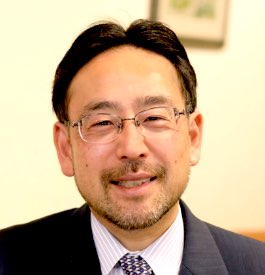 ИмяКосукэ МОТАНИКосукэ МОТАНИДата и место рождения18 июня 1964 г. (55 лет), преф. Ямагути, г. Сюнан (бывш. Токуяма) 18 июня 1964 г. (55 лет), преф. Ямагути, г. Сюнан (бывш. Токуяма) Текущее место работыСтарший научный сотрудник АО «Японский исследовательский институт» (внештатный сотрудник с договором ежегодного продления)Специальный советник департамента регионального планирования АО «Банк развития Японии» (частичная занятость)Директор НКО «Сеть содействия региональному управлению ComPus» (безвозмездно)Старший научный сотрудник АО «Японский исследовательский институт» (внештатный сотрудник с договором ежегодного продления)Специальный советник департамента регионального планирования АО «Банк развития Японии» (частичная занятость)Директор НКО «Сеть содействия региональному управлению ComPus» (безвозмездно)Образование 1983Окончил класс с научно-математическим уклоном старшей школы Токуяма, преф. Ямагути; поступил на I гуманитарный факультет Токийского университета. Окончил юридический факультет по специальности «частное право» (1988) 1994Окончил бизнес-школу Колумбийского университета, Нью-Йорк, США (Магистр делового администрирования = MBA)Опыт работы1988Поступил на работу в «Банк японского развития» (ныне АО «Банк развития Японии») . До конца 2011 года проработал в качестве штатного сотрудника.2012 – н/вСтарший научный сотрудник АО «Японский исследовательский институт» (внештатный сотрудник с договором ежегодного продления) Специальный советник департамента регионального планирования АО «Банк развития Японии» (частичная занятость)1994Научный сотрудник отдела исследований Фонда «Японский экономический научно-исследовательский институт». Завершение контракта о командировании сотрудника в 1997 г.2009 – 2010 Старший консультант в «DBJ Сингапур», партнер в IE Singapore. Завершение контракта о командировании сотрудника в 2010 г.Работа по совместительству 2000 -Член рабочих групп канцелярии кабинета министров, секретариата кабинета министров, различных министерств – земли, инфраструктуры, транспорта и туризма; сельского хозяйства, лесных угодий и рыбного промысла; внутренних вопросов и коммуникаций; здравоохранения, труда и благосостояния; финансов; экономики, торговли и промышленности; образования, культуры, спорта, науки и технологий Внештатный лектор университетов Риккё, Хосэй, Яманаси Гакуин, Префектурального университета Аомори; председатель родительского комитета районной начальной школы Комаба в 2008 г.н/вЧлен правления Фонда «Центр международного обмена LABO», приглашенный профессор Префектурального университета Нагано,  приглашенный профессор Префектурального университета Ниими и пр.Специальные навыки и увлеченияГеография ЯпонииЗа свой счет объехал все 3200 муниципальных образований до муниципального объединения эпохи Хэйсэй, ознакомившись с их ландшафтом, транспортом, промышленностью, населением и историейВсемирная географияЗа свой счет объехал 109 стран мира (посетил все независимые страны Европы и 50 штатов США)Автомо-билиОбъехал 46% муниципальных образований до муниципального объединения эпохи Хэйсэй, соединив крайние западные, восточные, северные и южные точки островов Хоккайдо, Хонсю, Сикоку и КюсюЖелезная дорогаПроехал на всех внутренних регулярных железнодорожных линиях (JR, частные и муниципальные железные дороги)Деловые навыкиАнглийский разговорный язык, финансы, маркетинг, ведение переговоров, презентации (японский, английский), стратегия управления, статистикаИнформационная деятельность Публикации (недавние)«Геополитика улиц мира. Next», Бунгэй Сюндзю, 2019.«Геополитика улиц мира», Майнити Симбун Сюппан, 2018.«Реальные показатели! Региональная мощь Японии», Нихон кэйдзай симбун сюппанся», 2007 (индивидуальная монография, тираж 30 тыс.)«Истинное лицо дефляции», Кадокава Уан Тэма 21, 2010 (индивидуальная монография, тираж 500 тыс., 2-ая премия за лучшую книжную новинку, 3-ья премия за лучшую книгу об экономике)Публикации(интервью)«Построение гибкого Японского архипелага. Полная версия», Синтё бунко, 2018; «Гордость деревни», Букман, 2018; «Теория счастливого государства без экономического роста», Майнити Симбунся, 2017; «Истинное лицо государства, ориентированного на туризм», Синтёся, 2016; «Мое исследование о природе и причинах богатства народов», Синтёся, 2016; «Большая проблема Японии», Тюокорон Синся, 2016; «Зерно будущего, найденное в реке Такацу», Тюокорон Синся, 2015; «Построение гибкого Японского архипелага», Синтёся, 2014; «Нация финансового спокойствия», Сюэйся Синсё, 2013; «Можем ли мы быть счастливыми без экономического роста?», Гакугэй сюппанся, 2012.Частич-ный вклад в публика-ции«Капитализм “сатояма”», Кадокава Уан Тэма 21, 2013, (в соавторстве, тираж 400 тысяч экз., 1-ая премия за лучшую книжную новинку, 9-ая премия за лучшую книгу об экономике); «Детей стало больше», Кобунся Синсё, 2019; «Гордость деревни», Букман, 2019; «Социология в эпоху снижения численности населения», Бунгэй Сюндзю, 2018 г., «Делай что можешь как можешь», Парэдо, 2017; «Фукусима – день, который больше Японии», Камогава, 2016; «Токио больше не нужен», Никкэй, 2015; «Особый урок Гаккогура», Никкэй BP, 2015; Продолжение «К следующей книге», Куракудо, 2015; «Копится, сокращаясь! Путь к благородному инновационному развитию», Бунгэйсюндзю, 2015; «Государственная стратегия ЛДПЯ. Схема Японии будущего-2030», Никкэй BP, 2014; «Японская региональная мощь, о которой надо знать», Имаи Сётэн, 2014; «Размышление об экономике в разрезе энергетики», Годо Сюппан, 2013; «Размышления о разнице показателей», Никкэй, 2008; «Не убивайте регионы!», Ёсэнся, 2007; «Вопросы Японии-2008», Бунгэйсюндзю, 2007; «Реальные показатели! Стратегия возрождения регионов», Киндзай, 2004; «Пенсионный возраст поколения бэби-бумеров и японская экономика», Ниппон Хёрон, 2004; «Кластерная стратегия», Юхикаку Паблишинг, 2002; «Самостоятельные регионы», Гёсэй, 2000; «IT революция и мобильная экономика», Тоё Кэйдзай, 2000Серии публикаций«Косукэ Мотани: поездки, впечатления, размышления» серия еженедельных публикаций о зарубежных странах в газете «Майнити Симбун. Экономика Премьер» (электронная версия) «Ветер эпохи» (газета «Майнити Симбун»), «Холодный ветер, теплый ветер» (газета «Хоккайдо Симбун»), «Предлагаемая теория» (газета «Нисиниппон Симбун»), «Настроения пахотных земель» (газета «Токати Майнити Симбун»), «Точка зрения» (газета «Нихон Ногё Симбун»), «Утренняя шкатулка для писем» (газета «Минами Нихон Симбун», нерегулярные публикации), книжный обозреватель газеты «Майнити Симбун» В прошлом – серия «Диалоги с мудрецами современности», Синтё 45, 2012 – 2015, всего 18 выпусков«Мощь неожиданно сильных регионов» (газета «Асахи Симбун», субботнее приложение «Би», 2008, всего 50 публикаций)«Реальные показатели! Японская экономика» (еженедельник «Экономист», в течение года с 03.10.2005., всего 50 публикаций)«Общегосударственный путь строительства городов» (журнал «Исигаки», июнь 2005 – ноябрь 2007, всего 30 публикаций)А также «Совместная работа» с секретариатом кабинета министров, публикации в газетах «Миядзаки Нитинити Симбун», «Дзэнкоку Сёко Симбун», «Окинава Таймз» и др.ВыступленияБолее 6000 выступлений и участие в передачах (из них около 400 выступлений в 2018 г.)Темы: проблема демографической зрелости населения, центральные районы, развитие промышленности, объединение муниципальных образований, региональные финансы, развитие туризма, возрождение регионов и пр.Лекции в 3 городах России для Японских Центров, а также в Сахалинском японском центре в 2018 г.Принципы мышления Сопоставлять гипотезы, полученные на основании конкретных цифр/реальных примеров/географических и исторических данных (индукция), с базовыми логическими последовательностями (дедукция) для понимания реальной структуры явленийСтавить под сомнение общепринятые истины, не использовать клише, не иметь  предубеждений, не следовать доказанным устоявшимся представлениям, также всевозможным идеям и принципамНе испытывать жажду власти, чувство превосходства или самоуничижения перед другими людьми и странами, веру в образование/науку/технологию, примитивный консерватизм/новаторствоВ спорах и выступлениях уверенно выражать свое мнение, в случае ошибки вести себя достойно и незамедлительно ее исправлятьСопоставлять гипотезы, полученные на основании конкретных цифр/реальных примеров/географических и исторических данных (индукция), с базовыми логическими последовательностями (дедукция) для понимания реальной структуры явленийСтавить под сомнение общепринятые истины, не использовать клише, не иметь  предубеждений, не следовать доказанным устоявшимся представлениям, также всевозможным идеям и принципамНе испытывать жажду власти, чувство превосходства или самоуничижения перед другими людьми и странами, веру в образование/науку/технологию, примитивный консерватизм/новаторствоВ спорах и выступлениях уверенно выражать свое мнение, в случае ошибки вести себя достойно и незамедлительно ее исправлятьДополнительная информация:  пример резюме в лифлетеРодился в префектуре Ямагути, 55 лет. За свой счет объехал все 3200 муниципальных образований до муниципального объединения эпохи Хэйсэй, 109 стран мира, хорошо знаком с региональными особенностями. Исследователь, автор публикаций и выступлений на тему регионального развития и проблемы демографической зрелости населения. В нынешней должности работает с 2012 г. Среди недавних публикаций – «Истинное лицо дефляции» (Кадокава Уан Тэма 21), «Капитализм “сатояма”», Кадокава, «Построение гибкого Японского архипелага. Полная версия», «Истинное лицо государства, ориентированного на туризм» (Синтёся) и др. Из последних работ: «Геополитика улиц мира. Next», Бунгэй Сюндзю.Родился в префектуре Ямагути, 55 лет. За свой счет объехал все 3200 муниципальных образований до муниципального объединения эпохи Хэйсэй, 109 стран мира, хорошо знаком с региональными особенностями. Исследователь, автор публикаций и выступлений на тему регионального развития и проблемы демографической зрелости населения. В нынешней должности работает с 2012 г. Среди недавних публикаций – «Истинное лицо дефляции» (Кадокава Уан Тэма 21), «Капитализм “сатояма”», Кадокава, «Построение гибкого Японского архипелага. Полная версия», «Истинное лицо государства, ориентированного на туризм» (Синтёся) и др. Из последних работ: «Геополитика улиц мира. Next», Бунгэй Сюндзю.